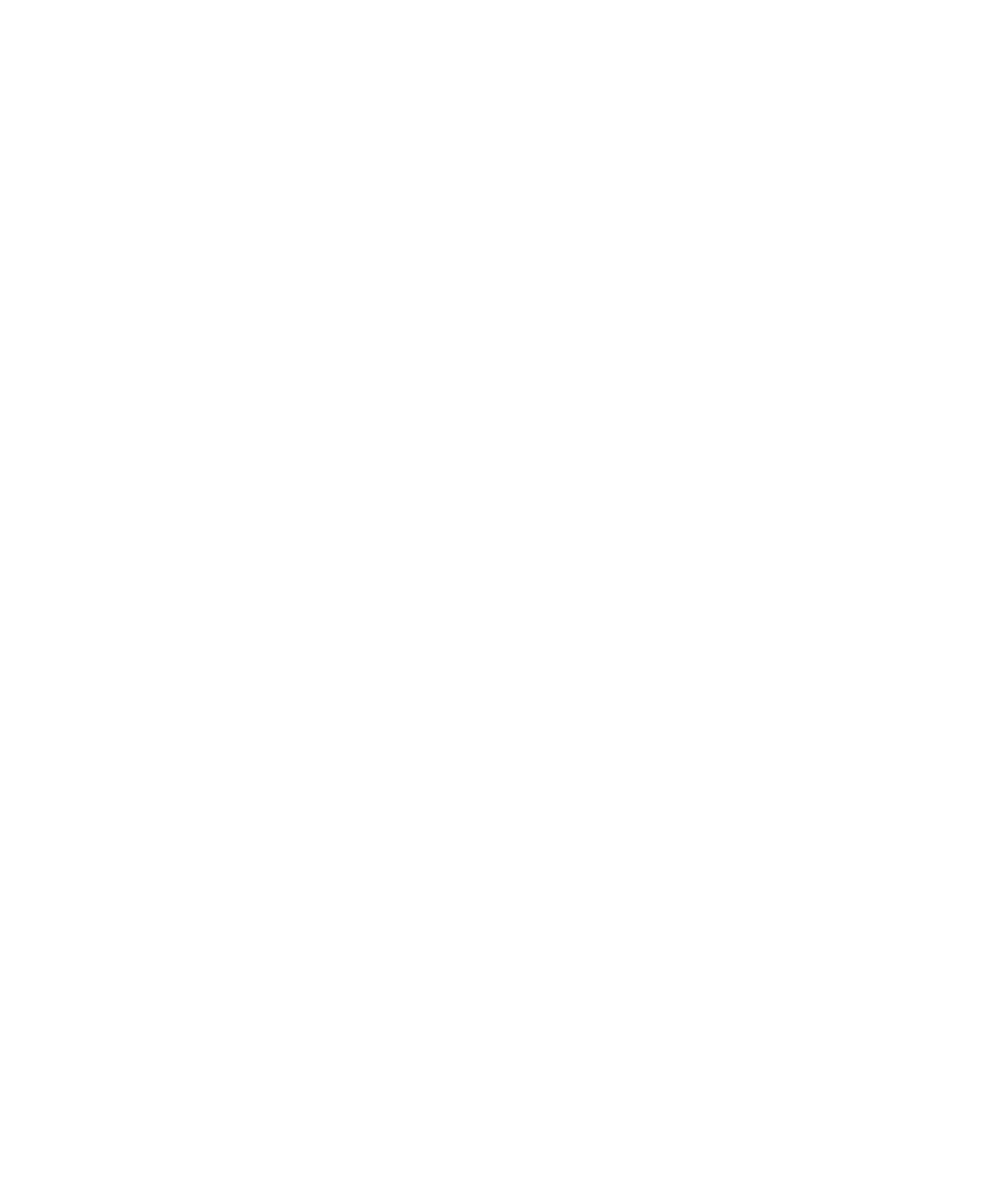 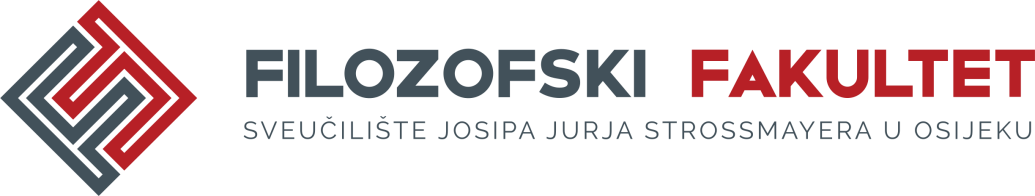 KLASA: 602-04/21-06/102UR. BROJ: 2158-83-02-21-12Sveučilište Josipa Jurja Strossmayera u Osijeku Filozofski fakultet OsijekNa temelju članka 15. stavka 3. Zakona o studentskom zboru i drugim studentskim organizacijama (''Narodne novine'' 71/07.) i sukladno članku 14. stavku 5. podstavku c. Pravilnika za provedbu studentskih izbora za Studentski zbor Sveučilišta Josipa Jurja Strossmayera u Osijeku i Studentski zbor znanstveno- nastavnih/umjetničko-nastavnih sastavnica Sveučilišta Josipa Jurja Strossmayera u Osijeku, Izborno povjerenstvo Filozofskog fakulteta Osijek za provedbu studentskih izbora za Studentski zbor Sveučilišta Josipa Jurja Strossmayera u Osijeku i Studentski zbor Filozofskog fakulteta Osijek, dana 3. studenoga 2021. godine utvrdilo je sljedećuKANDIDACIJSKU LISTUza izbor studentskih predstavnika u Studentski zbor Filozofskog fakulteta Osijek za studentske izbore zakazane za 11. studenoga 2021. godineI.Izborno povjerenstvo Filozofskog fakulteta Osijek za provedbu studentskih izbora za Studentski zbor znanstveno-nastavnih/umjetničko-nastavnih sastavnica Sveučilišta Josipa Jurja Strossmayera u Osijeku utvrđuje valjanost kandidatura za izbor studentskih predstavnika u Studentski zbor Filozofskog fakulteta Osijek sljedećih kandidata i njihovih zamjenika:Zaključno s rednim brojem dvadeset i sedam (27).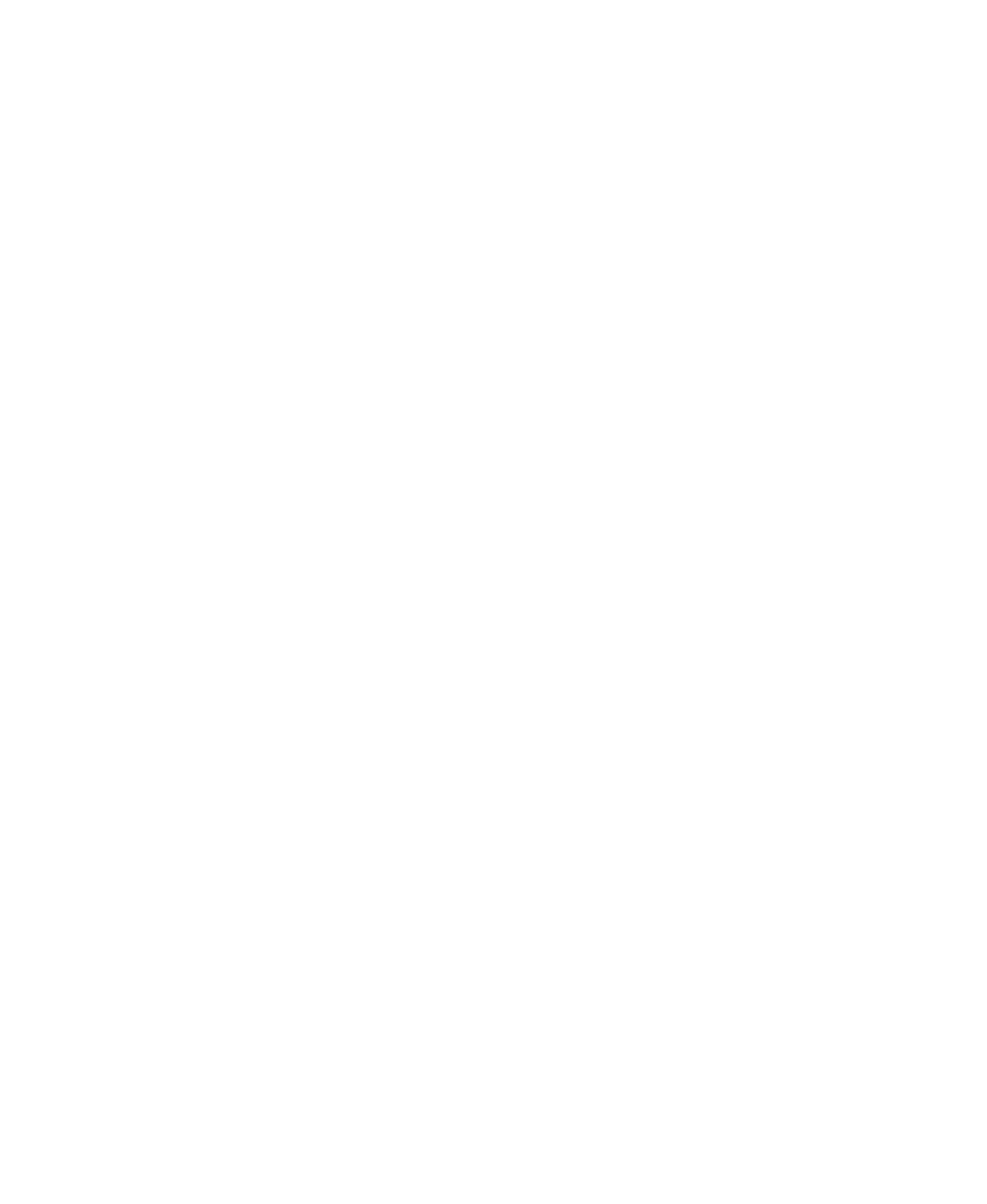 II.Ova Kandidacijska lista objavljuje se na mrežnoj stranici Filozofskog fakulteta Osijek.III.Ova Kandidacijska lista dostavlja se Izbornom povjerenstvu Sveučilišta Josipa Jurja Strossmayera u Osijeku za provedbu studentskih izbora za Studentski zbor Filozofskog fakulteta OsijekPredsjednica Izbornog povjerenstva       		doc. dr. sc. Vera Blažević Krezić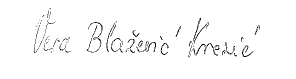 DOSTAVITI:Izborno povjerenstvo Sveučilišta Josipa Jurja Strossmayera u OsijekuIzborno povjerenstvo Filozofskog fakulteta OsijekTajništvo Filozofskog fakulteta OsijekMrežna stranica Filozofskog fakulteta OsijekPismohrana Filozofskog fakulteta OsijekRed. brojIme i prezime kandidataStudijIme	i	prezime zamjenika kandidataStudij1.Jakov BalentićSveučilišni diplomski	studij psihologijeIvana JagodićSveučilišni diplomski studij psihologije2.Leonarda NagoSveučilišni preddiplomski studij psihologijeAndrea BarišićSveučilišni diplomski studij psihologije3.Antonio MarićSveučilišni diplomski	studij engleskog jezika i književnosti		i mađarskog jezika i književnostiMaria VrbešićSveučilišni preddiplomski	studij psihologije4.Mateja KrištoSveučilišni diplomski	studij psihologijeTamara BolićSveučilišni diplomski studij psihologije5.Elena JarićSveučilišni diplomski	studij psihologijeBarbara KočijaševićSveučilišni diplomski studij psihologije6.Monika CvitkovićSveučilišni diplomski	studij psihologijePetra ŠimićSveučilišni diplomski studij psihologije7.Lovro BorićSveučilišni diplomski	studij psihologijeMontano FabijančićSveučilišni diplomski studij psihologije8.Ana PašalićSveučilišni diplomski	studij psihologijeJan KukićSveučilišni diplomski studij engleskog jezika i književnosti i hrvatskog jezika i književnosti9. Marina ŽilićSveučilišni diplomski studij njemačkog jezika i književnosti (nastavnički smjer) i pedagogijeVanessa EckhardSveučilišni diplomski studij njemačkog jezika i književnosti (nastavnički smjer) i pedagogije10.Danijel PinkavaSveučilišni preddiplomski studij hrvatskog jezika i književnosti i povijestiIvan VidićSveučilišni diplomski studij engleskog jezika i književnosti (nastavnički smjer) i hrvatskog jezika i književnosti (nastavnički smjer)11.Vlatka FapaliSveučilišni preddiplomski studij sociologije i hrvatskog jezika i književnostiLuka IvankivSveučilišni preddiplomski studij sociologije i povijesti12.Ivana VukovićSveučilišni diplomski studij engleskog jezika i književnosti (nastavnički smjer) i hrvatskog jezika i književnosti (nastavnički smjer)Ana GregorovićSveučilišni diplomski studij engleskog jezika i književnosti (nastavnički smjer) i hrvatskog jezika i književnosti (nastavnički smjer)13.Ana-Maria AntolovićSveučilišni preddiplomski studij engleskog jezika i književnosti i hrvatskog jezika i književnostiLaura KraljićSveučilišni preddiplomski studij engleskog jezika i književnosti i hrvatskog jezika i književnosti14.Eva  StojićSveučilišni diplomski studij     nakladništva i informacijske tehnologijeEna MaurusSveučilišni diplomski studij     nakladništva i informacijske tehnologije15. Marija MiloševićSveučilišni diplomski studij     informatologije i informacijske tehnologijeKlara KrnjakovićSveučilišni diplomski studij     nakladništva i informatologije16.Anton IvankovićSveučilišni preddiplomski studij engleskog jezika i književnosti i hrvatskog jezika i književnostiLucija IvančevićSveučilišni preddiplomski studij engleskog jezika i književnosti i hrvatskog jezika  i književnosti17.Ela ŽerjavSveučilišni preddiplomski studij filozofije i hrvatskog jezika  i književnostiDimitrije VladićSveučilišni preddiplomski studij filozofije i hrvatskog jezika  i književnosti18.Benjamin KrivošićSveučilišni diplomski studij engleskog jezika i književnosti (prevoditeljski smjer) i povijestiIvan RončkaSveučilišni diplomski studij engleskog jezika i književnosti (nastavnički smjer) i povijesti19.Mihael CojićSveučilišni preddiplomski studij sociologije i povijestiDominik AščićSveučilišni preddiplomski studij sociologije i povijesti20.Luka ŠošSveučilišni preddiplomski studij sociologije i povijestiJosip AjdukovićSveučilišni preddiplomski studij sociologije i povijesti21.Emanuel UlmanSveučilišni preddiplomski  studij informatologijeMartina PencingerSveučilišni preddiplomski  studij informatologije i engleskog jezika i književnosti22.Helena ŠtajdoharSveučilišni diplomski studij engleskog jezika i književnosti (nastavnički smjer) i pedagogijeKarolina JuretićSveučilišni diplomski  studij engleskog jezika i književnosti i hrvatskog jezika i književnosti (nastavnički smjer)23.Josipa ČabrajaSveučilišni diplomski studij engleskog jezika i književnosti (nastavnički smjer) i pedagogijeSara DujakSveučilišni diplomski  studij psihologije24.Magdalena BilićSveučilišni preddiplomski    studij mađarskog jezika  i književnosti i pedagogijeSara SamardžićSveučilišni preddiplomski    studij mađarskog jezika i književnosti i pedagogije25.Amanda BobonjaSveučilišni diplomski studij pedagogije i povijestiMarija DamjanovićSveučilišni diplomski studij pedagogije i povijesti26.Milorad RadovanovićSveučilišni preddiplomski    studij engleskog jezika  i književnosti i pedagogijeMarko KovačićSveučilišni diplomski  studij engleskog jezika i književnosti (nastavnički smjer) i pedagogije27.Bruno JukićSveučilišni preddiplomski    studij sociologije i povijestiDavid GoretaSveučilišni preddiplomski  studij sociologije i povijesti